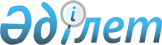 Об утверждении Правил осуществления мониторинга реализации проектов, включенных в Программу государственных инвестицийПостановление Правительства Республики Казахстан от 5 июня 2000 года N 848



          В целях повышения эффективности использования правительственных и 
привлеченных Правительством, в том числе под правительственные гарантии 
финансовых средств при реализации Программы государственных инвестиций 
Правительство Республики Казахстан постановляет:




          1. Утвердить прилагаемые Правила осуществления мониторинга реализации 
проектов, включенных в Программу государственных инвестиций.




          2. Контроль за исполнением настоящего постановления возложить на 
Министерство экономики Республики Казахстан.




          3. Настоящее постановление вступает в силу со дня подписания. 





     Премьер-Министр
  Республики Казахстан                       

                                                   Утверждены 



                                         постановлением Правительства      
                                             Республики Казахстан 
                                           от 5 июня 2000 года N 848











                                                            Правила




                          осуществления мониторинга реализации проектов, 




                      включенных в программу государственных инвестиций








                                      Глава 1. Общие положения








          1. Настоящие Правила осуществления мониторинга реализации проектов, 
включенных в Программу государственных инвестиций (далее - Правила), 
устанавливают порядок взаимодействия органов, участвующих в реализации 
Программы государственных инвестиций Республики Казахстан (далее - ПГИ), 
при осуществлении мониторинга реализации проектов, включенных в ПГИ, 
содержание, форму и сроки предоставления информации о ходе реализации ПГИ.




          2. Целью осуществления мониторинга реализации проектов, включенных в 
ПГИ, является повышение эффективности использования правительственных и 
привлеченных Правительством, в том числе под правительственные гарантии, 
финансовых средств при реализации инвестиционных проектов и проектов 
институционального развития, включенных в состав ПГИ (далее - проекты, 
включенные в ПГИ), на основе достоверной информации для принятия решений.




          3. Правила обязательны для применения центральными и местными   
исполнительными органами, осуществляющими подготовку и реализацию 
проектов, включенных в ПГИ, и заемщиками по проектам, реализуемым за счет 
негосударственных займов под государственные гарантии (далее -
исполнительные агентства).








                      Глава 2. Порядок предоставления и использования информации 




                                    о реализации проектов, включенных в ПГИ








          4. Мониторинг реализации ПГИ предусматривает сбор, обработку и   
оформление исполнительными агентствами информации о ходе и результатах 
подготовки и реализации проектов, включенных в ПГИ, и предоставление ее 
Министерству экономики Республики Казахстан (далее - Министерство 
экономики) в объеме и в сроки, указанные в главе 3 Правил.




          5. Министерство экономики анализирует предоставленную информацию и 
ежеквартально составляет сводный отчет. Годовой отчет используется при 
подготовке раздела аналитической части ПГИ, касающегося анализа исполнения 
ПГИ за предыдущий период.




          6. По результатам мониторинга Министерство экономики готовит 
предложения для Комиссии по формированию ПГИ относительно объемов 
финансирования проектов, включенных в ПГИ, на очередной год. В 
обоснованных случаях Министерство экономики готовит предложения об  
изменении объемов финансирования в текущем году. Результаты мониторинга 
используются также при анализе новых проектов, заявляемых в состав ПГИ.








                            Глава 3. Формы отчетности, содержание информации,            




                                  периодичность и сроки ее предоставления








          7. Осуществление мониторинга реализации ПГИ предусматривает 
регулярное предоставление исполнительными агентствами Министерству 
экономики следующих документов:




          план-график подготовки и реализации проекта, включенного в состав ПГИ 
(далее - План-график);




          отчет о выполнении работ в натуральном выражении по проекту, 
включенному в состав ПГИ (далее - Отчет о выполнении работ);




          пояснительная записка к Отчету о выполнении работ;




          приложения к Отчету о выполнении работ.




          8. План-график является документом, определяющим отчетные показатели 
по каждому проекту. План-график содержит утвержденные в установленном 
порядке плановые объемы выполнения и финансирования по всему проекту, по 
его компонентам и по мероприятиям (видам работ) для каждого компонента. 
При этом объемы выполнения и финансирования на планируемый год согласуются 
с соответствующей бюджетной программой утвержденного республиканского 
бюджета и имеют поквартальную разбивку, а объемы на первый год после 
планируемого являются основой для обоснования бюджетной программы проекта 
республиканского бюджета на этот год. В плане-графике отражаются также 
фактические объемы на период до начала планируемого года и прогнозные 
объемы на второй год после планируемого и на последующие годы.




          9. Форма Плана-графика дана в приложении 1. Плановые объемы 
выполнения и финансирования мероприятий (видов работ) по компонентам 
проекта, включенного в ПГИ, заносятся в таблицу в виде дроби, числителем 
которой является натуральный показатель в соответствующих единицах 
измерения, а в знаменателе - сумма финансирования в валюте, указанной 
исполнительным агентством в соответствии с ПГИ. Под натуральным 
показателем понимаются физические величины (длина, объем, масса, 
количество и т.п.), разработанные документы (проектно-сметная, тендерная 
документация, отчет, заключение и т.п.) или осуществленные действия 
(консультация, семинар, командировка, закупки, надзор, утверждение 
документа и т.п.).




          10. Для проектов, начало реализации которых запланировано на первый 
или второй годы после планируемого, План-график содержит мероприятия по 
подготовке проекта (разработка и рассмотрение технико-экономического 
обоснования, соглашения о займе или гранте и других документов и т.п.), 
которые осуществляются до начала финансирования. Период реализации таких 
мероприятий указывается затемнением соответствующих клеток таблицы, без 
указания натурального показателя и суммы финансирования.




          11. Форма Отчета о выполнении работ дана в приложении 2. Отчет о 
выполнении работ содержит информацию о плановых и фактических объемах 
освоения финансовых средств и выполнения работ в натуральном выражении по 
проекту, включенному в ПГИ, за отчетный квартал. При этом плановые 
показатели Отчета о выполнении работ соответствуют показателям Плана-
графика.




          12. Пояснительная записка к Отчету о выполнении работ по проекту, 
включенному в ПГИ, составляется в произвольной форме. Пояснительная 
записка содержит следующие сведения:




          общие данные о проекте: отраслевой сектор, наименование проекта, его 
местонахождение и проектная мощность (ожидаемые результаты), 
исполнительное агентство, период реализации, сметная (общая) стоимость, 
источники финансирования (доноры);




          сведения о заключении кредитного соглашения, соглашения о 
предоставлении гранта, предоставлении государственной гарантии и иные 
сведения о начале реализации проекта, указания на бюджетную программу, в 
соответствии с которой осуществляется финансирование проекта из 
республиканского бюджета;




          информация о ходе финансирования и освоения выделенных средств, 
о проблемах, возникших при реализации проекта, и путях их разрешения, об 
экономии или причинах перерасхода запланированных средств на реализацию;




          описание действий органов, участвующих в реализации проекта, включая 
действия исполнительного агентства;




          сведения о создании рабочих мест и объемах работ, выполняемых 
казахстанскими предприятиями в период реализации, включая поставки 
оборудования и материалов, и уплаченных налогах;




          сведения об импортируемых товарах (оборудовании) и услугах, 
уплаченных налогах и таможенных платежах;




          сведения о товарах, ввозимых в Республику Казахстан в рамках оказания 
технического содействия, в отношение которых действующее   
законодательство Республики Казахстан предусматривает освобождение от 
уплаты налога на добавленную стоимость, других налогов и обложения 
таможенными платежами;




          для завершенных проектов (этапов, компонентов) - сведения о 
достижении поставленных целей и запланированных результатов (проектной 
мощности), о соответствии фактических сроков реализации и объемов  
финансирования запланированным, уточненные сведения о будущих текущих 
затратах и источниках их финансирования.




          13. Приложения к Отчету о выполнении работ по проекту, включенному в 
ПГИ, содержат копии документов, подтверждающих сведения о плановых и 
фактических объемах освоения финансовых средств и выполнения работ в 
натуральном выражении за отчетный квартал. Приложения включают:




          копии документов, свидетельствующих о начале реализации проекта;




          копии протоколов о ходе и результатах тендеров на выбор подрядчика, 
поставщика или консультанта и иные сведения о соблюдении требований 
законодательства Республики Казахстан и соответствующего донора к 
процедуре закупок, сведения о подрядной организации (поставщике,     
консультанте), субподрядчиках (привлеченных специалистах, местном 
персонале);




          копии документов, отражающих решения по проекту;




          копии актов приемки-сдачи объектов строительства и иных документов, 
свидетельствующих о завершении работ.




          14. Отчетность предоставляется исполнительными агентствами 
Министерству экономики в следующие сроки:




          План-график - ежегодно не позднее 25 января (при необходимости План-
график, уточненный по результатам реализации проекта в текущем году, 
вносится повторно перед направлением в Бюджетную комиссию проекта 
бюджетной программы на следующий год);




          Отчет о выполнении работ, пояснительная записка и приложения к Отчету 
о выполнении работ - ежеквартально, не позднее 10-го числа месяца, 
следующего за отчетным кварталом.




          15. В случае предоставления исполнительным агентством неполной или  
противоречивой информации Министерство экономики вправе запросить у 
исполнительного агентства дополнительную информацию с назначением срока   
ее предоставления.








                              Глава 4. Организация работы по предоставлению 




                            информации и ответственность за ее достоверность








          16. Исполнительное агентство назначает ответственное структурное 
подразделение, группу реализации проекта или иной орган, уполномоченный на 
подготовку информации по проекту. Лицом, ответственным за полноту и 
достоверность информации, является руководитель исполнительного агентства. 




          17. Министерство экономики вправе проверять полноту и достоверность 
информации с выездом проверяющих лиц на место реализации проекта. При этом 
исполнительное агентство и его уполномоченный орган обязаны оказывать   
содействие проверяющим лицам и обеспечить их доступ к технической, 
бухгалтерской и иной документации по проекту. По завершении проверки 
Министерство экономики готовит отчет, копия которого направляется 
исполнительному агентству.




          18. В случае уклонения исполнительного агентства от своевременного и 
полного предоставления информации в соответствии с требованиями Правил 
Министерство экономики вправе поставить вопрос о приостановлении 
финансирования и исключении проекта из ПГИ в порядке, указанном в главе 2 
Правил.





                                                   Приложение 1



                                        Ежегодная форма планирования N ПГ











                                                            План-график




           подготовки и реализации проекта, включенного в состав
                  Программы государственных инвестиций
                      __________________________
                        (наименование проекта)

Исполнительное агентство:______________         Планируемый год:200__ .
                          (наименование)
---------------------------------------------------------------------------
 N ! Наименование компонента !Единица     !Объем выполнения/финансирования
п/п!         проекта         !измерения   !--------------------------------
   !-------------------------!натурального!всего по! в том числе по годам
   ! Мероприятия (виды работ)!показателя  !проекту !---------------------
   !                         !            !        !до начала   !  на
   !                         !            !        !планируемого!----------
   !                         !            !        !года (факт) !всего на
   !                         !            !        !            !   год
---------------------------------------------------------------------------
 1 !           2             !     3      !    4   !     5      !    6
---------------------------------------------------------------------------
---------------------------------------------------------------------------
                 Всего финансирование
---------------------------------------------------------------------------
     
продолжение таблицы
-------------------------------------------------------------------------- 
               Объем выполнения/финансирования
--------------------------------------------------------------------------
                    в том числе по годам
--------------------------------------------------------------------------
  планируемый год (план)           !     прогноз           
---------------------------------------------------------------------------
       в т.ч. по кварталам         !на 1-й год! на 2-й год!на последующие
-----------------------------------!  после   !   после   !    годы
   I   !   II   !  III   !   IV    !планиров. ! планиров. !
---------------------------------------------------------------------------
   7   !    8   !   9    !   10    !    11    !     12    !      13
---------------------------------------------------------------------------
---------------------------------------------------------------------------
          
     Примечания: 1. Размерность: в числителе - натуральный показатель, в 
знаменателе - тыс.____ (тенге и долл. США, в соответствии с ПГИ).
     2. План-график предоставляется в Министерство экономики ежегодно не 
позднее 25 января за подписью руководителя исполнительного агентства.

                              
                                                  Приложение 2

                                    Ежеквартальная форма отчетности N ОВР 

                                Отчет                








                    о выполнении работ в натуральном выражении по проекту,           




          включенному в состав Программы государственных инвестиций
                        _______________________
                        (наименование проекта)  

Исполнительное агентство:________________   Отчетный период:___кв.200__г.
                          (наименование)     
---------------------------------------------------------------------------
 N ! Наименование компонента ! Виды работ в !Единица     !Объем выполнения
п/п!        проекта          ! натуральном  !измерения   !работ в 
   !                         ! выражении    !натурального!натуральном
   !                         !              !показателя  !выражении
   !                         !              !            !-----------------
   !                         !              !            ! с начала года  !
   !                         !              !            !-----------------
   !                         !              !            ! план   !  факт !
---------------------------------------------------------------------------
 1 !          2              !      3       !      4     !    5   !   6   !
---------------------------------------------------------------------------
     
продолжение таблицы
____________________________________________________
Объем выполнения работ !Объем освоения за отчетный !
в натуральном выражении!квартал, тыс.______________!
                       !             (тенге или    !
                       !              долл.США)    !     
-----------------------!                           !
в т.ч. за отчетный     !                           !
    квартал            !                           !
---------------------------------------------------!
  план    !   факт     !  план   !   факт          !
---------------------------------------------------!
    7     !     8      !    9    !      10         !
---------------------------------------------------!
---------------------------------------------------!
                                                   !
   Всего финансирование                            !
---------------------------------------------------!

     Примечание. Наименование валюты указывается в соответствии с ПГИ.  
    
 
   (Специалисты: Мартина Н.А.,
                 Склярова И.В.)     
     
      
      


					© 2012. РГП на ПХВ «Институт законодательства и правовой информации Республики Казахстан» Министерства юстиции Республики Казахстан
				